За большой вклад в сохранение, развитие культуры Чувашии, развитие культурного туризма в Мариинско-Посадском районе и ЧувашииМариинско-Посадское районное Собрание депутатовр е ш и л о:ходатайствовать о  присвоении Почетного «Заслуженный работник культуры Чувашской Республики» Андреевой Наталии Александровне, заведующему отделом творческой работы – художественному руководителю районного Дома культуры и туризма Муниципального автономного учреждения культуры «Централизованная клубная система» Мариинско-Посадского района.Глава Мариинско-Посадского района – Председатель Мариинско-Посадского   районного Собрания депутатов                                                              Н.П. Николаев                                                 Ч=ваш  РеспубликинС\нт\рв=рри район\ндепутатсен Пух=в\Й Ы Ш + Н У                           №  С\нт\рв=рри  хулиО ходатайстве о присвоении почетного звания «Заслуженный работник культуры Чувашской Республики» Андреевой Наталии Александровне 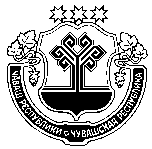 Чувашская  РеспубликаМариинско-Посадскоерайонное Собрание депутатовР Е Ш Е Н И Е             29.11.2018 № С-12/7г. Мариинский  Посад